Member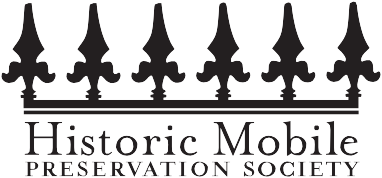 National Trust forumCreating tangible links to the past for the benefit of present and future generations.STAFFDirectorTaylor VoltzMuseum SpecialistKathryn MassaOFFICERSPresidentStephanie RichardsonVice PresidentDavid ReevesSecretary Mike GewinTreasurerRobert Allen	DIRECTORSRobert AllenKelly BakerTance BeechNicole BoltonAlicen BrizendineKevin CooperTaylor CoxTed FlotteMike GewinMarcee HindsRoy IsbellGaston IrbyTom McGeheeDawn PooleDavid ReevesGreg ReynoldsStephanie RichardsonDanielle Seymour$5,000 + (Title Sponsor Level)Event will be presented by Corporation on all press and advertisements. For example: “Sue’s Flower Shop Presents the Historic Mobile Preservation Society’s Columns & Cocktails.”Corporate name and logo will be prominently displayed at the eventCorporate logo and/or name recognition on HMPS website and Facebook pageCorporation will be identified as the Title sponsor in all press releases and public service announcementsCorporation will be listed in all email blastsSix complementary tickets to the event$1,000-$4,999 (Co-Sponsor Level)Corporate name and logo will be prominently displayed at the event and on all advertisementsCorporate logo and/or name recognition on HMPS website and Facebook pageCorporation will be identified as a Co-Sponsor in all press releases and public service announcementsCorporation will be listed in all email blastsFour complementary tickets to the event$200-$1,000 (Donor Level)Corporate logo and/or name recognition on HMPS website, Facebook page, and printed materialsSignage at the eventCorporate name will be listed in all email blastsTwo complimentary tickets to the eventHMPS is a 501(c) 3.  A copy of our IRS Letter of Determination is available for your records. If you have any questions, please call.  We are looking forward to this partnership opportunity!